Сценарий спортивного праздника "Папа, мама, я - спортивная семья"Форма проведения: Соревнование.Цели и задачи: воспитание патриотизма,укрепление здоровья,воспитание правильного отношения к здоровому образу жизни,содействие укреплению взаимоотношений в семье.Оборудование: гимнастические скамейки, 3 клюшки и 3 шайбы, ракетки для бадминтона, воздушные шары, скакалки, теннисные ракетки и шарики, мешки для прыжков, гимнастические маты, 4 ленточки для «Связки».Участники:Команды-семьи участвуют в количестве трех человек – папа, мама и ребенок – капитан команды. Участвуют три команды, в каждой по две семьи.Награждение:1.     Победитель награждается медалью, грамотой и призом.2.     Призеры награждаются грамотами и сладкими призами.3.     Семьи можно наградить по номинациям:·         “Самая сплоченная семья”;·         “Самая волевая семья”;·         “Самая быстрая, ловкая, умелая”.                                      СПОРТИВНЫЙ ПРАЗДНИК«Мама, папа, я – спортивная семья»                                                      Ход праздника·         Под звуки спортивного марша команды заходят в спортивный зал, и строятся в три колонны.                                                                         Ведущий 1·         Пожалуйте гости дорогие, пожалуйте!
Веселья вам да радости!
Давно мы вас поджидаем,
Праздник без вас не начинаем.
У нас для каждого найдется: и словечко, и местечко!Ведущий 2Здравствуйте! Здравствуйте! Здравствуйте!
Сегодня здесь, в спортивном зале
Мы спорт, уменье совместим.
Мы этот славный праздник с Вами
Прекрасным играм посвятим.Ведущий 1Мы видим здесь приветливые лица,
Спортивный дух мы чувствуем вокруг,
У каждого здесь сердце олимпийца,
Здесь каждый спорту и искусству друг.Ведущий 2Тот победит в соревнованье
Кто меток, ловок и силен,
Покажет все свое уменье
Кто духом, телом закален.                                       Ведущий 1  Дорогие друзья! Позвольте открыть наш спортивный  праздник « Мама, папа, я – спортивная семья». А сейчас мы хотим представить наших смелых и сильных пап.Папы–(делают шаг вперед)Вот они перед нами – слегка бодрые, местами подтянутые и даже в чем-то непобедимые, а в чем именно – мы узнаем позже (папы встают на свои места).А теперь, наши замечательные мамы.мамы– (делают шаг вперед)Они всегда в форме. Дают о себе знать постоянные тренировки: плита, бег по магазинам, прополка, стирка, уборка. И даже ежегодные передышки 8 марта не выбивают их из колеи. И мы уверены, что сегодня именно они будут задавать тон своим командам (мамы делают шаг назад).И, наконец, самые маленькие участники соревнований! (дети делают шаг вперед)Это они еще с пеленок долгие годы закаляли постоянными тренировками и объединяли своих родителей в дружескую команду, ставя перед собой все новые задачи: тяжело в учении, легко в бою.Ведущий 2Мы от души приветствуем и поздравляем всех, кто сегодня вышел на старт! Успехов нашим командам и побед!Ведущий 1Приятно говорить слова такие,
Своих гостей, встречая у дверей,
Мы вам так рады гости дорогие.
Так рады…        Представляем вам судейскую коллегию (в составе ……………..). Словодля приветствия предоставляется гостям праздника………………….Ведущий 2По плечу победа смелым, ждет того большой успех
Кто, не дрогнув, если нужно вступит в бой один за всех.
Пусть жюри весь ход сраженья без промашки проследит,
Кто окажется дружнее, тот в бою и победит.
Делу время, час забаве. Команды слово-то за вами.Команды придумывают свое название и девиз.В это время звучит музыкальная пауза.Ведущий 1Конкурс первый: «Собрать пирамиду». Конкурс проводится для участников всей команды. Начинают папы, по команде бегут, одевают кольцо на палку пирамиды и возвращаются, передавая эстафету мамам, а затем детям. Выигрывает команда которая быстрее остальных соберет пирамиду.Ведущий 2Конкурс второй: «Посадка картофеля».(Инвентарь: теннисные мячи и обручи). Конкурс для всей команды. Напротив каждой команды разложены по 5 обручей, а в руках у пап находятся корзины с теннисными мячами. По команде папы бегут вперед и раскладывают мячи по одному в каждый обруч. Следующий участник собирает мячи в корзину. Конкурс считается оконченным, тогда, когда все участники соревнований пройдут свой этап.Ведущий 1Вижу я со стороны,
Команды в технике равны.
Взглянуть хотим мы побыстрей,
Чьи же дети пошустрей.Конкурс третий: На старт вызываются наши ребята. Дети – это наша гордость, это наша слава! На переменах происходят постоянные тренировки на ловкость, отвагу, смелость, силу. Посмотрим, упорно ли тренировались наши дети.На полу разложены шары (количество не ограничено). Капитаны команд должны садиться на воздушные шары так, чтобы они лопнули. Кто больше лопнет шаров, тот и выиграл. После конкурса, все лопнувшие шары отдаются жюри для подсчета. Да поможет нам ежедневная зарядка, которую мы делаем перед уроками, да помогут нам наши прыжки, наклоны, приседания. Учителя на уроках не раз говорили: как важно работать не только руками, но и головой.Ведущий 2Конкурс четвертый:Первыми, как и принято, в каждой семье, в бой выходит сильная половина, наши папы. Они сейчас вспомнят свою юность и любовь к массовой игре – хоккею. Задача пап – ведение шайбы клюшкой  между стойками. Следом за папами выходят мамы. Конкурс для мам – бег с подкидыванием ракеткой для бадминтона воздушного шарика. Он очень легок, наивен и не понимает, что в руках хозяек, которые не упустят свой шанс. Поддержим их аплодисментами.(Конкурс без детей, они отдыхают).Пауза (Выступление гимнастки).Ведущий 1Конкурс пятый:  Конкурс  «Связка» покажет нам, как могут действовать мама и папа вместе, а дети в паре со своим товарищем.  Описание: (Правая нога папы и левая нога мамы связаны, а дети, держась за руки, бегут до стойки и обратно, передавая эстафету следующей паре). Да, жизнь нас научила бегать не только на двух ногах, но и, когда нужно, на трех.Ведущий 2Конкурс шестой:Что за чудо – скок да скок!
Гляньте, тронулся мешок!
Эй, хватай его, ловите,
Поскорей мешок держите!Команды строятся у стартовой линии в колонну и по свистку папы, а затем мамы наперегонкипрыгают в мешке до стойки и возвращаются тем же способом, передает эстафету следующему участнику. Дети выполняют прыжки вперед с мячом между ног.Ведущий 1Конкурс седьмой:и  вновь на старте наши папы. Они бегут, подкидывая тенниснойракеткой шарик. Посмотрим, кто окажется лучшим жонглером и бегуном одновременно. Вы думаете, это простое задание? Нет! Это очень трудно! Но наших участников трудности не страшат.Ведущий 2Конкурс восьмой: а сейчас мы вызываем на старт наших мам. Описание: Они должны пробежать с гимнастической скакалкой, перепрыгивая через нее до стойки и обратно.Слова ведущего во время конкурса:  У нас идет упорная борьба! Все участники показывают просто профессионализм в этом виде состязаний.Ведущий 1 Вот заданье потрудней,
Помудрей и посложней.
Чтобы Вам вперед идти,
Нужно воздушный шар вести.Конкурс девятый: И наконец, наш последний конкурс. Он для всей команды. Игра в волейбол воздушным шариком, по очереди каждым участником команды. Задача – как можно быстрее дойти до финиша, не уронив шарика.Ведущий 2Последний вид соревнований,
Мы завершили и сейчас
Итог всех наших состязаний,
Пусть судьи доведут до нас. (команды для подведения итогов праздника строятся в центре спортивного зала)Пауза (Выступление борцов).И вот подводим мы итоги,
Какие не были б они,
Пускай спортивные дороги
Здоровьем полнят ваши дни.      ***Ведущий 1Сегодня проигравших нет,
Есть просто лучшие из лучших.
Пусть в каждом сердце дружбы свет,
Зажжет поступков добрых лучик.Для подведения итогов слово предоставляется жюри.
(Объявляются итоги в командном зачете спортивного праздника, проводится награждение)Пауза (Выступление гимнастки)              ***Ведущий 1:Спасибо Вам, и до свиданья!
До новых встреч в спортзале этом.
Соединяйте спорт и знанья,
И душу грейте добрым светом.              ***Ведущий 2:Всем спасибо за внимание,
За задор и звонкий смех.
За огонь соревнования,
Обеспечивай успех.
Вот настал момент прощанья,
Будет краткой наша речь.
Говорим всем – до свиданья,
До счастливых новых встреч!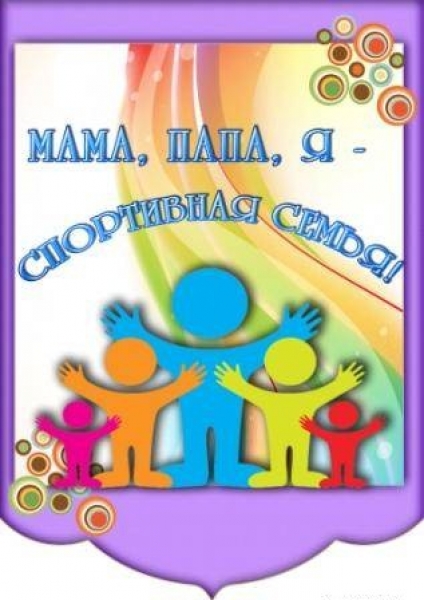 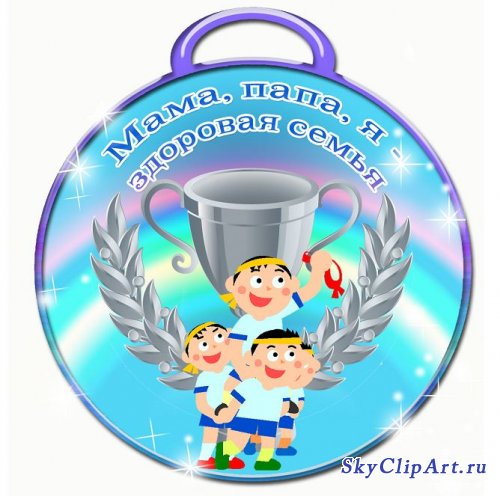 